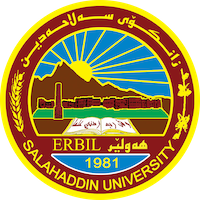 Academic Curriculum Vitae 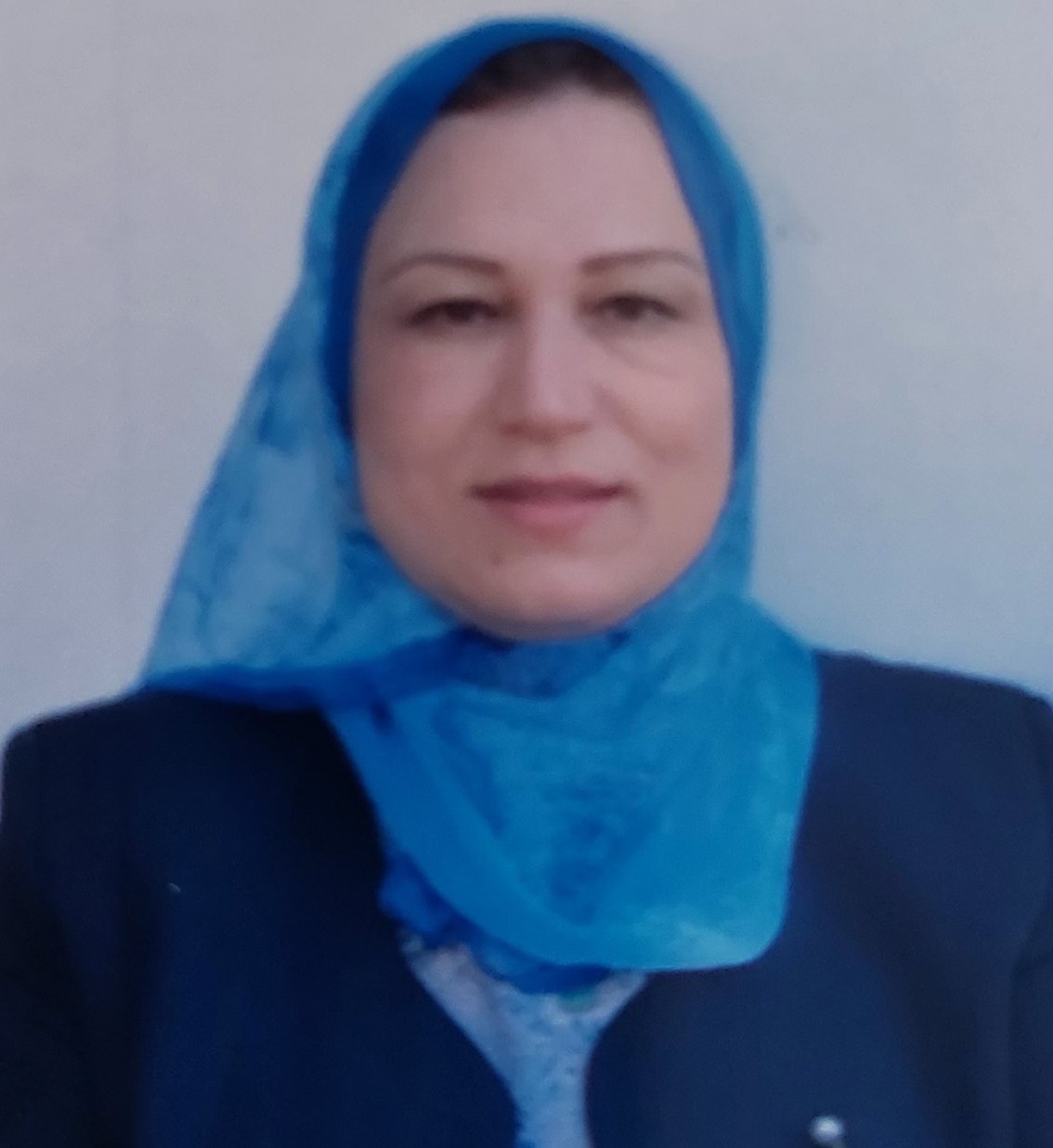 Personal Information:Full Name:jwan zrar fathulall                  Academic Title: leactrer	Email: jwan.fathulall@su.edu.krdMobile: 07504811699                                                                                                 Education: In 1992-1993, Bachelor's degree in physical Education from Salahaddin University.- In 2000,  received  Master's degree in physical Education from Salahaddin University.  -In 2010,  received  (ph.d. ) degree in physical  education from Salahaddin University. Employment:Department of physical education and sport sciences of education collgge in salahaddin university  in 1993Qualifications Teaching qualifications:doctor of philosophy/history and philosophy of physical educationIT qualifications : Electronic programs required by my college workLanguage qualifications such as TOEFL, IELTS or any equivalent: nothingAny professional qualification: You could put any professional courses you have attendedTeaching experience:State all teaching courses you delivered, stating undergraduate or post graduateCourses, trainings, lab supervision, eResearch and publicationsState all researches, publication you made. فلسفة وتاريخ التربية الكشفية ودورها في التنمية الشاملة للنشئ والمجتمع  مقارنة الاتجاهات الفلسفية السائدة لدى بعض مدرسي الالعاب الفردية والجماعية في كليات وسكول التربية التربية البدنية وعلوم الرياضة في اقليم كوردستان- العراقConferences and courses attendedGive details of any conferences you have attended, and those at which you have presented delivered poster presentations. I have attended research conferences in Antalya, Turkeymaking the olympic champion and caing for the gifted......a future vision in duhok-iraq-لبحث العلمي والتحديات المعاصر      Funding and academic awards List any bursaries, scholarships, travel grants or other sources of funding that you were awarded for research projects or to attend meetings or conferences.Professional memberships List any membership you hold of any professional body or learned society relevant to your research or other life activitiesProfessional Social Network Accounts:List your profile links of ReserchGate, LinkedIn, etc. https://www.linkedin.com/in/jwan-fathulall-0a41a7106/https://scholar.google.com/citations?view_op=list_works&hl=ar&user=9bWERSkAAAAJhttps://orcid.org/0009-0005-2090-874Xhttps://www.researchgate.net/profile/Jwan-FathulallIt is also recommended to create an academic cover letter for your CV, for further information about the cover letter, please visit below link:https://career-advice.jobs.ac.uk/cv-and-cover-letter-advice/academic-cover-letter/